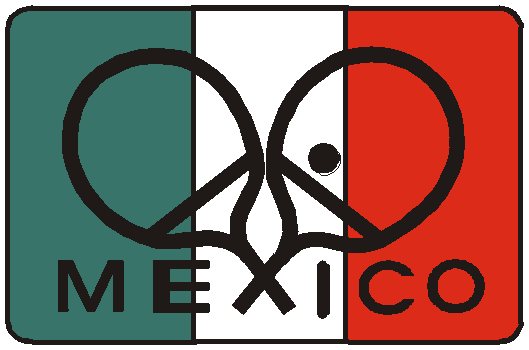 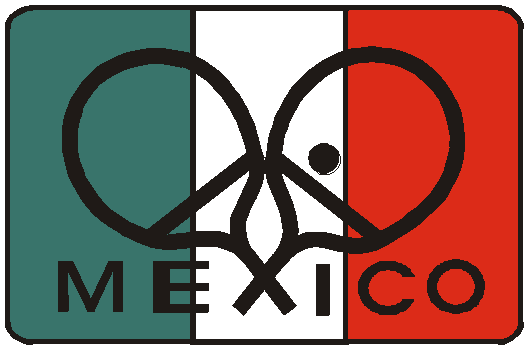 La FEDERACIÓN MEXICANA DE TENIS DE MESA con el apoyo  de la Asociación Estatal de Tenis de Mesa de YucatánCONVOCA AL:SELECTIVO FINAL RUMBO AL CAMPEONATO MUNDIAL DUSSELDORF, ALEMANIA 2017Que se realizará bajo las siguientes:BASES1-. Lugar:                        Complejo deportivo “Kukulcán”, ubicado en calle 6 X circuito colonias no. 315. Unidad Morelos                            2-. Fecha:                            Del 25 de Febrero al 2 de Marzo del 2017. El día 25 de Febrero se realiza  entrenamiento de adaptación.  26 de Febrero inicia competencia.3-. Inscripciones:              Quedan abiertas a partir de la presente publicación, cerrándose  el día   15 de Febrero del 2017 a las 19:00 Hrs. en las Oficinas de la FEMETEME,     al Tel-Fax (01) 56494632 o al e-mail: femetemeoficial@hotmail.com con copia a alejandro.rios88@hotmail.com  Cada Asociación debe enviar un oficio  en el que se anoten  los nombres de los atletas participantes y firmada por el Presidente de la Asociación.POR NINGÚN MOTIVO SE RECIBIRÁN INSCRIPCIONES PERSONALES.SIN EXCEPCIÓN ALGUNA, NO SE ACEPTARAN INSCRIPCIONES FUERA DE LA FECHA Y HORA ESTABLECIDAS.Nota: Para poder participar, todos los jugadores deberán estar al corriente en el pago de su afiliación correspondiente al año 2017, que es de $300.00 (100.00 para la Asociación y 200.00 para laFederación) 4-. Participantes:      Los 8 primeros clasificados en el Primer Control Clasificatorio para conformar la Selección Nacional 2017 en ambas ramas.Los atletas Salvador Uribe (JAL), Miguel Lara (YUC) y Ricardo Villa (YUC) son incluidos en la convocatoria por ser considerados por parte de la Comisión Técnica jugadores de interés Nacional. Clasificados: En la rama varonil clasificarán al Campeonato Mundial Dusseldorf, Alemania 2017 los 2 primeros lugares resultados de la suma de los 2 controles programados en los días de competencia, los cuales se agregarán a Marcos Madrid para conformar el equipo Nacional que nos representará en el Campeonato Mundial.En la rama femenil clasificarán al Campeonato Mundial Dusseldorf, Alemania 2017 los 3 primeros lugares que resulten de la suma de los 2 controles programados en los días de competencia.NOTA: El gasto de transportación al Mundial Alemania 2017 podría ser cubierto por los interesados en el caso que la Comisión Nacional de Cultura Física y Deporte no otorgue apoyo para tal efecto.**En el caso de que alguno de los clasificados de ambas ramas declinen su participación, la Comisión Técnica en conjunto con la Dirección de Alto Rendimiento de CONADE evaluará a que atleta ceder la posición.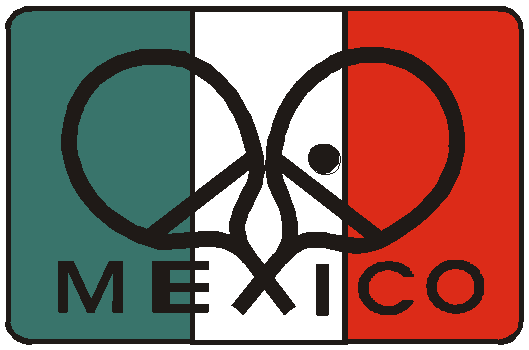 5.- SISTEMA DE COMPETENCIA: De acuerdo al número de participantes tratando se realicen la mayor cantidad de juegos posibles y se definan lugares. TODOS los encuentros se realizarán al mejor de 5 sets..5.1  CRITERIOS DE SIEMBRA:La siembra se realizará de acuerdo al Rating FEMETEME Febrero 2017.6.- HOSPEDAJE Y ALIMENTACIÓN:Los gastos de hospedaje y alimentación propuestos en las instalaciones de las Villas del Instituto Yucateco del deporte son:$ 200.00 (doscientos pesos) que incluye 3 alimentos y hospedaje por día.7-. Reglamento:                    El de la I.T.T.F.8-. Pelota Oficial:                 Donic 3 Estrellas.9- Mesas:                            8 mesas oficiales marca Tibhar10-.Arbitros                          Serán designados y avalados por la Federación Mexicana de Tenis deMesa y la Asociación de Tenis de Mesa de Yucatán.11-. Juez General                 Valerio Lara12-. Sorteos:                    Se realizará de acuerdo al Rating FEMETEME del mes de Febrero tratando queden la menor cantidad de jugadores de la misma asociación en el mismo grupo. 13-. Junta Previa:                Se llevará a cabo el día 25 de Febrero  en el lugar de competencia.14-. Transitorios                  Los casos no previstos en esta convocatoria serán resueltos por el comité organizador    ATENTAMENTE                                        MIGUEL CERVANTES LEDESMA      PRESIDENTEINDIVIDUAL VARONILASOC.INDIVIDUAL FEMENILASOC.Damián ArceQ.ROOMónica SerranoN.L.Darío ArceQ.ROOAlejandra CervantesQRO.Osmar AmayaN.L.Mercedes MadridN.L.Jair JiménezQ. ROO.Dulce MachinenaN.L.Luis Eduardo JesúsN.L.Gladys BlanquetoYUCCarlos ZamoraYUCDaniela AlanisN.L.Diego FuentesQ. ROOMarbella AcevesJALDiego VázquezJALHannia PadillaN.L.Miguel LaraYUCRicardo VillaYUCSalvador UribeJAL